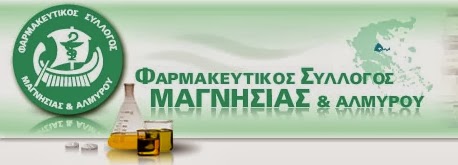 ΕΚΠΑΙΔΕΥΤΙΚΟ ΣΕΜΙΝΑΡΙΟ ΦΑΡΜΑΚΕΥΤΙΚΟΥ ΣΥΛΛΟΓΟΥ ΜΑΓΝΗΣΙΑΣΗ Δημιουργική Πώληση στο Φαρμακείο: Πρόσκληση ή Αναγκαιότητα;27 Μαρτίου 2019,Χώρος: Γραφεία Φαρμακευτικού Συλλόγου Μαγνησίας (Ξενοφώντος 13- ορφανοτροφείου, ΒΟΛΟΣ) ΠΡΟΓΡΑΜΜΑ ΣΕΜΙΝΑΡΙΟΥ16:30 – 17:00	Προσέλευση-Εγγραφές17:00 – 17:15	Χαιρετισμός του Προέδρου Φαρμακευτικού Συλλόγου Μαγνησίας17:15 – 18:30	Η Δημιουργική Πώληση στο Φαρμακείο: Πρόκληση ή Αναγκαιότητα; (Μέρος 1ο)		Εισηγητής: Νίκος Βελτράς, Οικονομολόγος18:30 – 19:00	Βέλτιστη τεχνική χορήγησης ινσουλίνης
		Ομιλητής: Αίσωπος Ιωάννης, MedicalDirectorPARAPHARMA.E19:00 – 19:30	Διάλλειμα – Καφές19:30- 20:00	Το όφελος της συνεργασίας 
		Ομιλητής: Χρ.Σκενδέρογλου, Δ/νων Σύμβουλος ΛΙΑΦΑΡΜ Α.Ε.20:00 – 21:00	Η Δημιουργική Πώληση στο Φαρμακείο: Πρόκληση ή Αναγκαιότητα; (Μέρος 2ο)		Εισηγητής: Νίκος Βελτράς, Οικονομολόγος21:00 		Τέλος Σεμιναρίου- Συμπεράσματα- ΕρωτήσειςΜΕΓΑΣ ΧΟΡΗΓΟΣ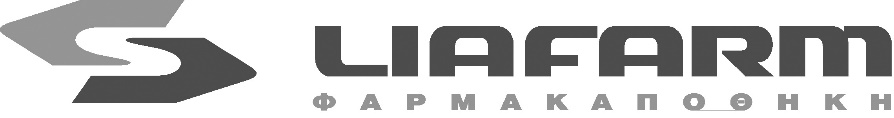 ΧΟΡΗΓΟΙ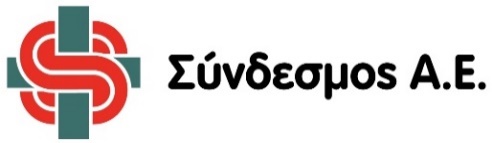 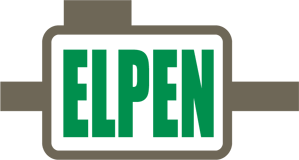 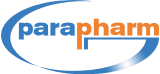 Οργάνωση:PROFESSIONALTEAM, Γρ.Λαμπράκη 45-47, Πειραιάς, Τ 2104222750 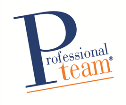 